        嘉義縣中埔鄉中山國民小學附設幼兒園112學年度第二學期3/1-3/29餐點表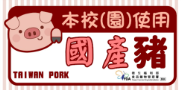 備註：(1)本園一律使用國產豬、牛肉食材。。	      (2) 餐點會依照廠商所配送的食材有所調整。 日期星期上午點心午               餐下午點心全穀根莖類豆魚肉蛋類蔬菜類水果類3/1五牛奶脆片香鬆飯、香酥雞肉排、白花燴炒、炒油菜、冬瓜檸檬蘋果3/4一芝麻包/米漿藜麥飯、泰式打拋豬-、青花炒雞柳、炒高麗菜、柴魚豆腐湯、水果蘿蔔糕3/5二皮蛋瘦肉粥雙芝麻飯、泡菜雞丁、鐵板豆腐、炒蚵白菜、浮水魚羹芭樂3/6三大黑糖蛋糕鮮奶櫻花蝦油飯、蒸雙色燒賣、炒大白菜、翡翠吻仔魚湯、蒸醬燒小肉包、水果紅豆豆花3/7四麻油雞麵線香鬆飯、酥炸魚柳、洋蔥炒肉片、風味地瓜葉、結球魚丸湯、水果香蕉3/8五生日蛋糕/無糖優酪乳小米飯、黑胡椒豬柳、蕃茄炒蛋、炒青梗白菜、酸菜鴨肉湯番茄3/11一紫菜蛋花湯白米飯、滷豬排、高麗菜蛋燒、豆皮炒油菜、蘿蔔排骨湯、水果果醬吐司/米漿3/12二滷雞腿香鬆飯、馬鈴薯燒雞、紅燒凍豆腐、炒蚵白菜、青木瓜排骨湯葡萄3/13三炒麵奶香烏龍麵、蒸餃、茶葉蛋、醋溜雲耳、日式奶油味噌湯、水果關東煮3/14四米藍莓捲麵包/鮮奶小米飯、椒鹽鮮魚、鮮蔬炒魷魚、炒青梗白菜、紫菜蛋花湯、水果柳丁3/15五水餃藜麥飯、瓜仔雞、三杯米血、炒高麗菜、鮮菇湯芭樂3/18一小兔包/五穀豆漿藜麥飯、南瓜燉肉、螞蟻上樹、炒蚵白菜、玉米蛋花湯、水果水煮玉米3/19二黑糖饅頭/低糖豆漿小米飯、蕃茄雞丁、小瓜炒魷魚、炒大白菜、結球魚丸湯番茄3/20三小籠包雞肉飯、滷鴿蛋、炒青梗白菜、味噌菇菇湯、水果綠豆芋圓湯3/21四番茄蔬菜麵胚芽飯、蔥爆肉片、什錦蒸蛋、炒高麗菜、酸辣湯、水果芭樂3/22五燒賣芝麻飯、蒲燒鯛魚、洋芋肉末、金針菇炒油菜、黑糖芋圓仙草蜜香蕉3/25一蛋餅燕麥飯、粉蒸排骨、三杯白花雞柳、炒高麗菜、蕃茄豆腐湯、水果薯條3/26二玉米濃湯薏仁飯、麻油雞、玉米海苔炒蛋、炒青梗白菜、鳳梨苦瓜雞湯奇異果3/27三起士饅頭/米漿台式炒麵、滷雞翅、清炒大黃瓜、紫菜蛋花湯、水果鍋燒意麵3/28四米糕小米飯、香酥肉質魚、醬香蔬菜年糕、炒油菜、冬瓜蛤蠣湯、水果蘋果3/29五咩熏套餐